2022年度剑阁县公兴镇中心卫生院单位决算目录公开时间：2023年10月29日第一部分 单位概况	1一、 主要职责	1二、机构设置	1第二部分 2022年度单位决算情况说明	2一、 收入支出决算总体情况说明	2二、 收入决算情况说明	2三、 支出决算情况说明	2四、财政拨款收入支出决算总体情况说明	3五、一般公共预算财政拨款支出决算情况说明	3六、一般公共预算财政拨款基本支出决算情况说明	5七、财政拨款“三公”经费支出决算情况说明	5八、政府性基金预算支出决算情况说明	7九、 国有资本经营预算支出决算情况说明	7十、 其他重要事项的情况说明	7第三部分 名词解释	9第四部分 附件	11第五部分 附表	16一、收入支出决算总表	16二、收入决算表	16三、支出决算表	16四、财政拨款收入支出决算总表	16五、财政拨款支出决算明细表	16六、一般公共预算财政拨款支出决算表	16七、一般公共预算财政拨款支出决算明细表	16八、一般公共预算财政拨款基本支出决算表	16九、一般公共预算财政拨款项目支出决算表	16十、政府性基金预算财政拨款收入支出决算表	16十一、国有资本经营预算财政拨款收入支出决算表	16十二、国有资本经营预算财政拨款支出决算表	16十三、财政拨款“三公”经费支出决算表	16第一部分 单位概况主要职责（一）单位职责1、负责本镇的卫生工作法律、法规、政策的贯彻，卫生事业发展规划和工作计划的制定，社会公共卫生工作的组织和实施；2、负责本镇的基本医疗服务；3、负责本镇突发公共卫生事件的报告，并依据上级部门要求组织实施处置；4、负责本镇辖区内的卫生信息统计、分析、上报；5、负责对本镇辖区内村卫生室和乡村医生的业务指导和培训。（二）2022年重点工作完成情况2022年共完成业务总收入1172.51万元，其中医疗收入1172.5万元，占总收入的99.99%；其中药品收入402.3万元，疫苗收入66.25万元，中草药收入38.11万元，卫生材料收入42.22万元，占总收入的34.31%；与去年同期相比，医疗收入增长229.41万元。完成门急诊病人6.52万人次，与去年同期相比增加了19009人次，出院病人2975人次，与去年同期相比增加了638人次。二、机构设置剑阁县公兴镇中心卫生院部门决算为一级核算单位。下设公卫科、医保科、检验科、财务科、放射科、理疗科等科室。第二部分 2022年度单位决算情况说明收入支出决算总体情况说明2022年度收、支总计1865.8万元。2021年本单位未单独填报决算，由系统统一填报部门决算，故无法对比。收入决算情况说明2022年本年收入合计1865.8万元，其中：一般公共预算财政拨款收入642.78万元，占34.45%；政府性基金预算财政拨款收入0万元，占0%；国有资本经营预算财政拨款收入0万元，占0%；上级补助收入0万元，占0%；事业收入1172.51万元，占62.84%；经营收入0万元，占0%；附属单位上缴收入0万元，占0%；其他收入50.52万元，占2.71%。支出决算情况说明2022年本年支出合计1865.8万元，其中：基本支出1863.8万元，占99.89%；项目支出2万元，占0.11%；上缴上级支出0万元，占0%；经营支出0万元，占0%；对附属单位补助支出0万元，占0%。四、财政拨款收入支出决算总体情况说明2022年财政拨款收、支总计642.78万元。2021年本单位未单独填报决算，由系统统一填报部门决算，故无法对比。五、一般公共预算财政拨款支出决算情况说明（一）一般公共预算财政拨款支出决算总体情况2022年一般公共预算财政拨款支出642.78万元，占本年支出合计的29.41%。2021年本单位未单独填报决算，由系统统一填报部门决算，故无法对比。（二）一般公共预算财政拨款支出决算结构情况2022年一般公共预算财政拨款支出642.78万元，主要用于以下方面:一般公共服务支出0万元，占0%；教育支出0万元，占0%；科学技术支出0万元，占0%；文化旅游体育与传媒支出0万元，占0%；社会保障和就业支出56.31万元，占8.76%；卫生健康支出542.24万元，占84.35%；住房保障支出42.23万元，占6.56%；农林水支出2万元，占0.33%。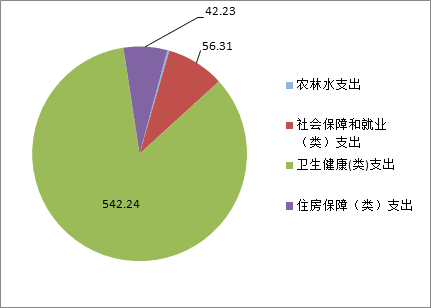 （三）一般公共预算财政拨款支出决算具体情况2022年一般公共预算支出决算数为642.78，完成预算100%。其中：1.社会保障和就业（类）行政事业单位养老支出（款）机关事业单位基本养老保险缴费支出（项）: 支出决算为56.31万元，完成预算100%。2.卫生健康（类）基层医疗卫生机构（款）乡镇卫生院（项）:支出决算为395.06万元，完成预算100%。3.卫生健康（类）基层医疗卫生机构（款）其他基层医疗卫生机构支出（项）:支出决算为4.33万元，完成预算100%。4.卫生健康（类）公共卫生（款）基本公共卫生服务（项）:支出决算为114.7万元，完成预算100%。5.卫生健康（类）行政事业单位医疗（款）事业单位医疗（项）:支出决算为28.15万元，完成预算100%。6.农林水支出（类）巩固脱贫衔接乡村振兴（款） 社会发展（项）:支出决算为2万元，完成预算100%。7.住房保障支出（类）住房改革支出（款） 住房公积金（项）:支出决算为42.23万元，完成预算100%。六、一般公共预算财政拨款基本支出决算情况说明	2022年一般公共预算财政拨款基本支出640.78万元，其中：人员经费493.22万元，主要包括：基本工资、津贴补贴、绩效工资、机关事业单位基本养老保险缴费、职工基本医疗保险缴费、其他社会保障缴费、其他工资福利支出、生活补助、住房公积金、对个人和家庭的补助支出等。
　　公用经费147.56万元，主要包括：办公费、手续费、水费、电费、邮电费、差旅费、维修（护）费、公务接待费、专用材料费、工会经费、福利费等。七、财政拨款“三公”经费支出决算情况说明（一）“三公”经费财政拨款支出决算总体情况说明2022年“三公”经费财政拨款支出决算为0.96万元，完成预算100%。（二）“三公”经费财政拨款支出决算具体情况说明2022年“三公”经费财政拨款支出决算中，公务接待费支出决算0.96万元，占100%。具体情况如下：1.因公出国（境）经费支出0万元，完成预算0%。全年安排因公出国（境）团组0次，出国（境）0人。因公出国（境）支出决算比2021年增加/减少0万元，增长/下降0%。主要原因是无因公出国。2.公务用车购置及运行维护费支出0万元,完成预算0%。公务用车购置及运行维护费支出决算比2021年增加/减少0万元，增长/下降0%。主要原因是无公务用车购置及运行维护费。其中：公务用车购置支出0万元。全年按规定更新购置公务用车0辆，其中：轿车0辆、金额0万元，越野车0辆、金额0万元，载客汽车0辆、金额0万元，主要无公务车。截至2022年12月底，单位共有公务用车0辆，其中：轿车0辆、越野车0辆、载客汽车0辆。公务用车运行维护费支出0万元。3.公务接待费支出0.96万元，完成预算100%。2021年本单位未单独填报决算，由系统统一填报部门决算，故无法对比。其中：国内公务接待支出0.96万元，主要用于开展业务活动开支的交通费、住宿费、用餐费等。国内公务接待65批次，319人次（不包括陪同人员），共计支出0.96万元，具体内容包括：疫情防控开展检查。八、政府性基金预算支出决算情况说明2022年无政府性基金预算财政拨款。国有资本经营预算支出决算情况说明2022年无国有资本经营预算财政拨款。其他重要事项的情况说明（一）机关运行经费支出情况2022年，剑阁县公兴镇中心卫生院机关运行经费支出0万元，本单位属于事业单位，无机关运行经费支出。（二）政府采购支出情况2022年，无政府采购支出。（三）国有资产占有使用情况截至2022年12月31日，剑阁县公兴镇中心卫生院共有车辆1辆，其中：特种专业技术用车1辆。单价100万元以上专用设备0台（套）。（四）预算绩效管理情况根据预算绩效管理要求，本单位在2022年度预算编制阶段，组织对“院对院”结对项目开展了预算事前绩效评估，对1个项目编制了绩效目标，预算执行过程中，选取0个项目开展绩效监控，组织对1个项目开展绩效自评，绩效自评表详见第四部分附件。名词解释财政拨款收入：指单位从同级财政部门取得的财政预算资金。事业收入：指事业单位开展专业业务活动及辅助活动取得的收入。其他收入：指单位取得的除上述收入以外的各项收入。社会保障和就业（类）行政事业单位养老支出（款）机关事业单位基本养老保险缴费支出（项）: 指部门实施养老保险制度由单位缴纳的养老保险费的支出。卫生健康支出（类）基层医疗卫生机构（款）乡镇卫生院（项）:反映用于乡镇卫生院的支出。卫生健康支出（类）基层医疗卫生机构（款）其他基层医疗卫生机构支出（项）:反映除上述项目以外的其他用于基层医疗卫生机构的支出卫生健康支出（类）公共卫生（款）基本公共卫生服务（项）:反映基本公共卫生服务支出。卫生健康支出（类）行政事业单位医疗（款）事业单位医疗（项）:指事业单位用于缴纳单位基本医疗保险支出。卫生健康支出（类）其他卫生健康支出（款）其他卫生健康支出（项）:反映除上述项目以外其他用于卫生健康方面的支出。农林水支出（类）巩固脱贫衔接乡村振兴（款）社会发展（项）:反映用于农村欠发达地区中小学教育、文化、广播、电视、卫生健康等方面的项目支出。住房保障支出（类）住房改革支出（款）住房公积金（项）:反映行政事业单位按人力资源和社会保障部、财政部规定的基本工资和津贴补贴以及规定比例为职工缴纳的住房公积金。基本支出：指为保障机构正常运转、完成日常工作任务而发生的人员支出和公用支出。项目支出：指在基本支出之外为完成特定行政任务和事业发展目标所发生的支出。 “三公”经费：指部门用财政拨款安排的因公出国（境）费、公务用车购置及运行费和公务接待费。其中，因公出国（境）费反映单位公务出国（境）的国际旅费、国外城市间交通费、住宿费、伙食费、培训费、公杂费等支出；公务用车购置及运行费反映单位公务用车车辆购置支出（含车辆购置税）及租用费、燃料费、维修费、过路过桥费、保险费等支出；公务接待费反映单位按规定开支的各类公务接待（含外宾接待）支出。第四部分 附件	剑阁县公兴镇中心卫生院“院对院”结对 项目绩效自评报告项目概况项目基本情况项目主管单位：剑阁县卫生健康管理局。项目主管单位牵头实施项目对该资金加强资金管理，确保专款专用，不得挪作他用。项目情况“院对院”结对帮扶是由广安市邻水县人民医院牵头对口支援我院，项目资金主要用于重点提升医疗技术，加强科室建设。
(二)项目绩效目标。1、项目主要内容：提升医疗技术，加强科室建设。2、项目应实现的具体绩效目标：赴广安市人民医院学习进修人员经费。项目资金申报相符性。该资金申报内容与实际相符，申报目标合理可行。二、项目实施及管理情况
(一)资金计划、到位及使用情况。
1、资金计划及到位。“院对院”结对项目年初预算资金2万元/年，批复资金2万元/年；截止2022年12月，计划资金全部到位，共计2万元/年。
2、资金使用。截止2022年12月底，“院对院”项目资金共计2万元/年，已支付2万元/年，主要用于：赴广安市邻水县人民医院参观学习交流经费、赴广安市党委党校学习以及广安市第一人民医院进修学习人员经费。(二)项目财务管理情况。
  我院有健全的财务管理制度，且严格按照财务管理制度执行，财务处理及时，会计核算规范。
(三)项目组织实施情况。
  此项目资金为广安市结对帮扶资金，资金按时按量支付到位。三、目标完成情况
(一)目标任务量完成情况。
   截止2022年12月31日，“院对院”结对项目完成12个月，已支付资金2万元。
(二)目标质量完成情况。
  “院对院”结对项目在上级有关部门的关心、帮助下、在院领导的领导下，顺利推进，圆满完成任务，满意度为100%。
(三)目标进度完成情况。
截止2022年12月底，“院对院”结对项目完成较好。
四、项目效益情况
  “院对院”结对项目管理实行中带来了一定的社会效率和经济效率，该项目的实施提高医务人员的综合业务能力，也大力推动院科室建设。
五、评价结论及建议
(一)评价结论。
   按照财政要求专款专用，账务处理及时，会计核算规范；达到预期社会效益，受益群众满意度较高。
（二）存在的问题
无问题。
（三）相关建议
无建议。
第五部分 附表一、收入支出决算总表二、收入决算表三、支出决算表四、财政拨款收入支出决算总表五、财政拨款支出决算明细表六、一般公共预算财政拨款支出决算表七、一般公共预算财政拨款支出决算明细表八、一般公共预算财政拨款基本支出决算表九、一般公共预算财政拨款项目支出决算表十、政府性基金预算财政拨款收入支出决算表十一、国有资本经营预算财政拨款收入支出决算表十二、国有资本经营预算财政拨款支出决算表十三、财政拨款“三公”经费支出决算表部门预算项目支出绩效自评表（2022年度）部门预算项目支出绩效自评表（2022年度）部门预算项目支出绩效自评表（2022年度）部门预算项目支出绩效自评表（2022年度）部门预算项目支出绩效自评表（2022年度）部门预算项目支出绩效自评表（2022年度）部门预算项目支出绩效自评表（2022年度）部门预算项目支出绩效自评表（2022年度）部门预算项目支出绩效自评表（2022年度）部门预算项目支出绩效自评表（2022年度）部门预算项目支出绩效自评表（2022年度）项目名称项目名称51082322T000007030163-“院对院”结对51082322T000007030163-“院对院”结对51082322T000007030163-“院对院”结对51082322T000007030163-“院对院”结对51082322T000007030163-“院对院”结对51082322T000007030163-“院对院”结对51082322T000007030163-“院对院”结对51082322T000007030163-“院对院”结对51082322T000007030163-“院对院”结对主管部门主管部门剑阁县卫生健康局部门剑阁县卫生健康局部门剑阁县卫生健康局部门剑阁县卫生健康局部门剑阁县卫生健康局部门实施单位 （盖章）剑阁县公兴镇中心卫生院剑阁县公兴镇中心卫生院剑阁县公兴镇中心卫生院项目基本情况1.项目年度目标完成情况项目年度目标项目年度目标项目年度目标项目年度目标项目年度目标年度目标完成情况年度目标完成情况年度目标完成情况年度目标完成情况项目基本情况1.项目年度目标完成情况重点提升医疗技术，加强科室建设重点提升医疗技术，加强科室建设重点提升医疗技术，加强科室建设重点提升医疗技术，加强科室建设重点提升医疗技术，加强科室建设对照年度目标，说明相关任务目标的完成情况（100字以内）对照年度目标，说明相关任务目标的完成情况（100字以内）对照年度目标，说明相关任务目标的完成情况（100字以内）对照年度目标，说明相关任务目标的完成情况（100字以内）项目基本情况2.项目实施内容及过程概述预算执行情况（10分）年度预算数（万元）年初预算调整后预算数预算执行数预算执行数预算执行数预算执行率权重得分原因预算执行情况（10分）总额0.002.002.002.002.00100.00%101.预算执行率=预算执行数/调整后预算数，预算执行率未达到90%的需说明原因（100字以内）;2.年中发生预算调整的（追加或调减）,应单独说明理由；3.其他资金包括：社会投入资金、银行贷款.预算执行情况（10分）其中：财政资金0.002.002.002.002.00100.00%//1.预算执行率=预算执行数/调整后预算数，预算执行率未达到90%的需说明原因（100字以内）;2.年中发生预算调整的（追加或调减）,应单独说明理由；3.其他资金包括：社会投入资金、银行贷款.预算执行情况（10分）财政专户管理资金0.000.000.000.000.000.00%//1.预算执行率=预算执行数/调整后预算数，预算执行率未达到90%的需说明原因（100字以内）;2.年中发生预算调整的（追加或调减）,应单独说明理由；3.其他资金包括：社会投入资金、银行贷款.预算执行情况（10分）单位资金0.000.000.000.000.000.00%//1.预算执行率=预算执行数/调整后预算数，预算执行率未达到90%的需说明原因（100字以内）;2.年中发生预算调整的（追加或调减）,应单独说明理由；3.其他资金包括：社会投入资金、银行贷款.预算执行情况（10分）其他资金//1.预算执行率=预算执行数/调整后预算数，预算执行率未达到90%的需说明原因（100字以内）;2.年中发生预算调整的（追加或调减）,应单独说明理由；3.其他资金包括：社会投入资金、银行贷款.绩效指标（90分）一级指标二级指标三级指标指标性质指标值度量单位完成值权重得分未完成原因分析绩效指标（90分）产出指标质量指标任务完成覆盖率＝100%30绩效指标（90分）产出指标时效指标完成时间＝2022年10绩效指标（90分）效益指标社会效益指标卫生机构覆盖率＝100%15绩效指标（90分）效益指标可持续发展指标提升医院服务能力≥100%15绩效指标（90分）满意度指标帮扶对象满意度指标服务对象满意度≥95%10合计合计合计合计合计合计合计合计100评价结论结合自评情况，说明项目自评总分，说明项目实施取得的成效或成果。（200字以内）结合自评情况，说明项目自评总分，说明项目实施取得的成效或成果。（200字以内）结合自评情况，说明项目自评总分，说明项目实施取得的成效或成果。（200字以内）结合自评情况，说明项目自评总分，说明项目实施取得的成效或成果。（200字以内）结合自评情况，说明项目自评总分，说明项目实施取得的成效或成果。（200字以内）结合自评情况，说明项目自评总分，说明项目实施取得的成效或成果。（200字以内）结合自评情况，说明项目自评总分，说明项目实施取得的成效或成果。（200字以内）结合自评情况，说明项目自评总分，说明项目实施取得的成效或成果。（200字以内）结合自评情况，说明项目自评总分，说明项目实施取得的成效或成果。（200字以内）结合自评情况，说明项目自评总分，说明项目实施取得的成效或成果。（200字以内）存在问题结合自评情况，分析存在的问题及原因。（200字以内）结合自评情况，分析存在的问题及原因。（200字以内）结合自评情况，分析存在的问题及原因。（200字以内）结合自评情况，分析存在的问题及原因。（200字以内）结合自评情况，分析存在的问题及原因。（200字以内）结合自评情况，分析存在的问题及原因。（200字以内）结合自评情况，分析存在的问题及原因。（200字以内）结合自评情况，分析存在的问题及原因。（200字以内）结合自评情况，分析存在的问题及原因。（200字以内）结合自评情况，分析存在的问题及原因。（200字以内）改进措施针对项目自评中发现的问题，提出下一步改进完善的意见及有关政策性建议。（200字以内）针对项目自评中发现的问题，提出下一步改进完善的意见及有关政策性建议。（200字以内）针对项目自评中发现的问题，提出下一步改进完善的意见及有关政策性建议。（200字以内）针对项目自评中发现的问题，提出下一步改进完善的意见及有关政策性建议。（200字以内）针对项目自评中发现的问题，提出下一步改进完善的意见及有关政策性建议。（200字以内）针对项目自评中发现的问题，提出下一步改进完善的意见及有关政策性建议。（200字以内）针对项目自评中发现的问题，提出下一步改进完善的意见及有关政策性建议。（200字以内）针对项目自评中发现的问题，提出下一步改进完善的意见及有关政策性建议。（200字以内）针对项目自评中发现的问题，提出下一步改进完善的意见及有关政策性建议。（200字以内）针对项目自评中发现的问题，提出下一步改进完善的意见及有关政策性建议。（200字以内）项目负责人：项目负责人：项目负责人：项目负责人：项目负责人：财务负责人：财务负责人：财务负责人：财务负责人：财务负责人：财务负责人：